Sehr geehrte Damen und Herren, hiermit lade ich Sie zur öffentlichen Sitzung des Beirates Borgfeldam Dienstag, dem 23.04. 2013, 19:30 Uhr,	      in der Ernst-Klüver-Halle (Schützenhalle), Hamfhofsweg 4herzlich ein.Tagesordnung:Genehmigung der TagesordnungGenehmigung des Protokolls vom 19.02.13SachstandsberichtWünsche und Anregungen der Bürgerinnen und BürgerGlobalmittel: die Antragsteller stellen ihre Projekte/Wünsche vorLinie 31; Herr Degen, BSAG, hat Anwesenheit zugesagtEntwurf Flächennutzungsplan (erneute Befassung gem. Beiratsgesetz); Herr Lecke-Lopatta, SUBV, hat Anwesenheit zugesagtMitteilungenVerschiedenesMit freundlichen Grüßen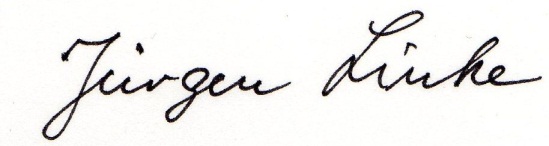 OrtsamtsleiterOrtsamt Borgfeld  000,0Ortsamt BorgfeldOrtsamt Borgfeld  000,0Ortsamt BorgfeldFreie
Hansestadt
BremenOrtsamtsleiter
Ortsamt Borgfeld, Borgfelder Landstr. 21, 28357 BremenAn die Mitglieder des Beirates Borgfeld

Mitglieder der Ausschüsse I; II; Schulen; Kindergärten; Seniorenvertreter; Sprecher Beirat Blockland; KOPs Jürgen Linke, OAL Eileen Paries
Tel.: 0421/361-3087/3090Fax: 0421/361-15887E-mailOffice@oaborgfeld.bremen.deDatum und ZeichenIhres SchreibensMein Zeichen(bitte bei Antworten angeben)Bremen, den 16.04.2013